07/01/2018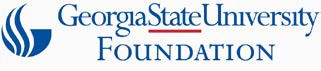 Raiser's Edge Account Request FormMail or fax form to: GSU Foundation, Inc., Attn: Raiser's Edge Security Administrator,P.O. Box 3963, Atlanta, GA 30302-3963 Phone (404) 413-3444, Fax (404) 413-3441User and Department InformationGSU Campus ID (ex: Joe21):Name of User:Title:Division/unit:User E-mail:User Office Telephone:Supervisor:Date of Request:Signature User\Employee:Date:Signature\Approval of SupervisorDate:Signature\Approval of Development VP/AVPDate: